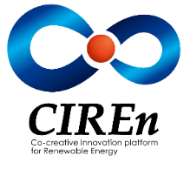 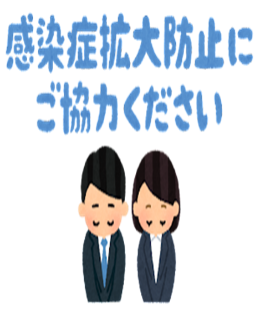 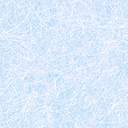 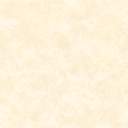 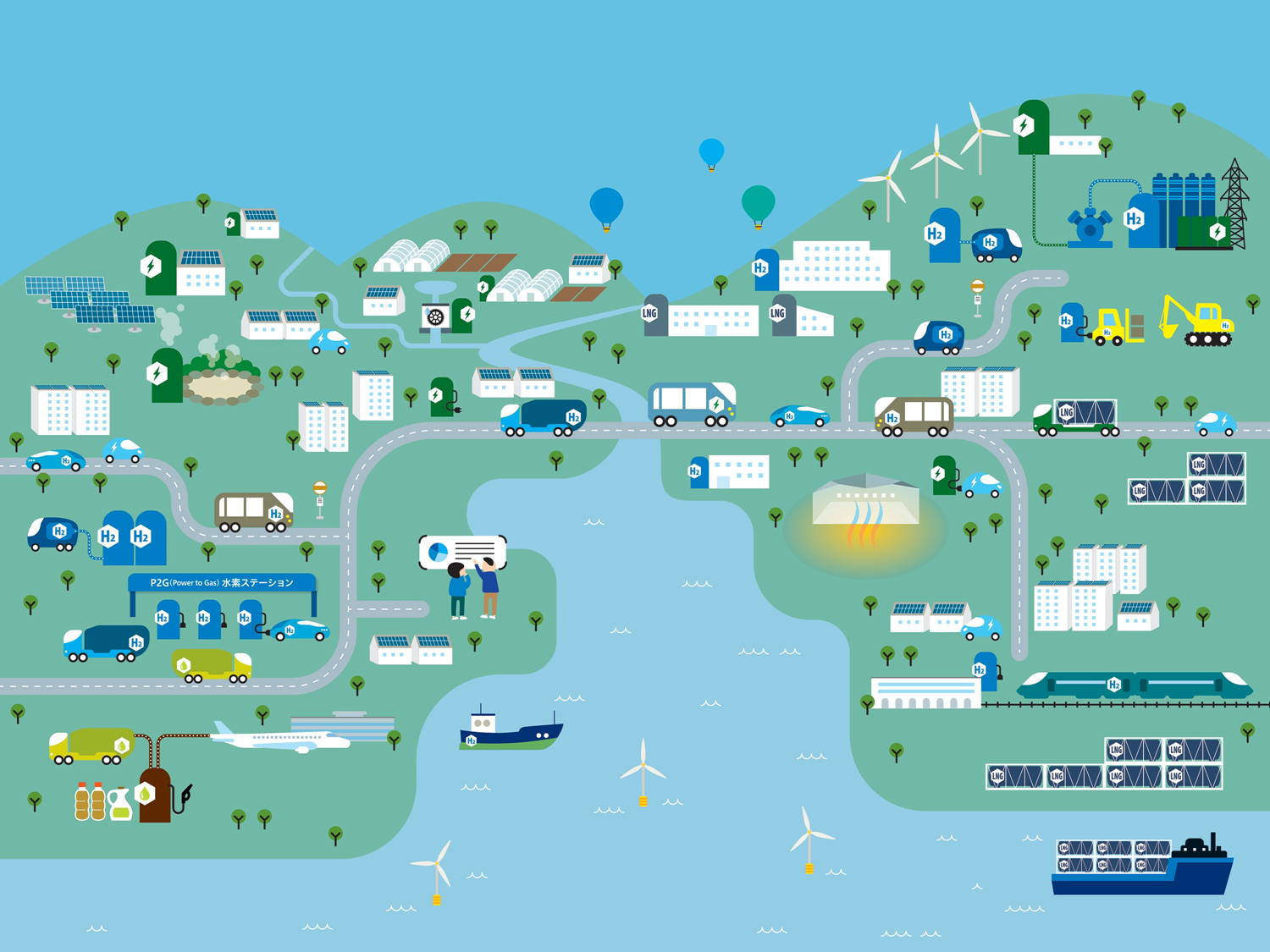 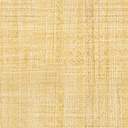 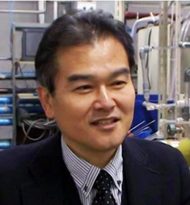 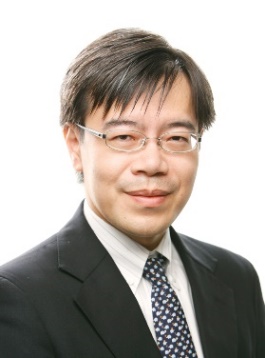 参加申込令和　　　　年　　　月　　　日　CIREn（セイレン）事務局　あて＜個人情報の取扱いについて＞会員情報については、CIREnの運営及び活動に関する目的のみに使用します。※会の進行状況により多少時間が前後する場合があります。あらかじめご了承ください。※途中入室及び退出可です。法人・団体・個人名法人・団体・個人名参加区分参加区分会場　　・　　オンライン　　※〇でお囲みください参加人数参加人数名連絡先※代表者のみ記入氏名連絡先※代表者のみ記入所属・役職連絡先※代表者のみ記入TEL/FAX連絡先※代表者のみ記入E-mailスケジュール内容13：00-13：30受付 ※検温と消毒に御協力ください13：30-13：35開会・豊田会長あいさつ13：35-14：30（質疑応答含）第1部　基調講演(公財)地球環境産業技術研究機構　秋元 圭吾　主席研究員14：30-14：40休憩14：40-15：25（質疑応答含）第２部　オープンイノベーション先進事例紹介海洋温度差発電関連技術研究分科会座長　池上 康之　教授　15：25-15：30閉会 （※オンライン参加の方はここで終了）15：30-16：00名刺交換会・自由座談